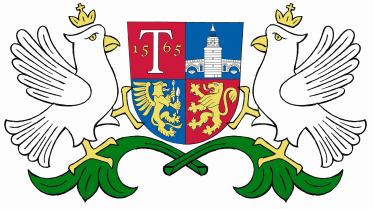 ОБЩИНА  ТРЯВНАЗ А П О В Е Д№                 2018 г.	На основание чл.44, ал.2 от Закона за местното самоуправление и местната администрация, във връзка с  чл.24а, ал.5 от Закона за собствеността и ползването на земеделските земи,  чл.23, ал.1 ал.3 и ал.4, чл.88, ал.1 и ал.2 от Наредбата за реда на придобиване, управление и разпореждане с общинско имущество, Решение № 86/17.05.2018 г. и Решение № 88/17.05.2018 г.  на общински съвет- ТрявнаНАРЕЖДАМ:І. Откривам процедури за провеждане на 2 (два) броя публични  търгове с явно наддаване за  отдаване под наем, за срок от пет стопански години  на имоти от ОПФ - земи по чл.19 от ЗСПЗЗ,  както следва:1. ТЪРГ № 1:Имот № 014032 – нива в местността „ ПР-АМАТОВ РЪТ“, в землището на с. Престой, с площ 15.905 дка, категория на земята при неполивни  условия  9 / девета /, скица  на  имота № К01338/ 21.03.2018 година, при граници  и  съседи:имот № 014011 – нива насл. на Койчо Кънчев Нинов; имот № 014012 – нива насл. на Богдан Бонев Близнаков; имот № 014013 – нива на Радосвета Михайлова Петрова; имот № 014014 – нива на Николай Димов Цанев; № 014015 – нива насл. на Пеню Стойков Николов; имот № 014016 – нива на земи по чл. 19 от ЗСПЗЗ; имот № 014017 – нива на Гроздан Илиев Енчев; имот № 014019 – нива насл. на Пеню Марков Иванов; имот № 014010 – нива на Денислав Тенчев Манев; имот № 014030 – полски път на Община Трявна Търгът да се проведе при следните условия:1. Начална тръжна годишна наемна цена: 148 лева; 2.  Стъпка на наддаване в размер на:  15. 00  лева; 3. Тръжната  документация, която е на стойност 50.00 лева без ДДС за търга се закупува от стая №102 в Община Трявна, всеки работен ден до 17.00 часа на 16.07.2018г. срещу квитанция за внесена сума от касата на Общината. 4. Депозит за участие в търга – трикратния размер на началната годишна тръжна наемна цена в размер на 444 лева се внася в стая № 307 на Общината  или по банкова сметка: БАНКА ДСК АД – ОБЩИНА ТРЯВНА; IBAN: BG81STSA93003304591237, BIC: STSABGSF  до 16.30 часа на 20.07.2018г. включително.5. Публичният търг ще се проведе на 23.07.2018г. от 14.00ч. в зала № 403 в  сградата на Община Трявна.ТЪРГ № 2:Имот с идентификатор № 68823.93.1 – в местността „КОН-ГАБРИВИ РЪТ”, в землището на с. Станчов хан, с площ 13683 кв.м, начин на трайно ползване – нива, земя по чл. 19 от ЗСПЗЗ, категория на земята при неполивни  условия 10 / десета /, скица  на  имота № 15-185128-26.03.2018 година, при граници  и съседи:68823.93.17; 68823.93.2; 68823.93.21; 68823.93.20;  68823.93.19  Търгът да се проведе при следните условия:1. Начална тръжна годишна наемна цена: 127 лева; 2.  Стъпка на наддаване в размер на:  13. 00  лева; 3. Тръжната  документация, която е на стойност 50.00 лева без ДДС за търга се закупува от стая №102 в Община Трявна, всеки работен ден до 17.00 часа на 16.07.2018г. срещу квитанция за внесена сума от касата на Общината. 4. Депозит за участие в търга – трикратния размер на началната годишна тръжна наемна цена в размер на 444 лева се внася в стая № 307 на Общината  или по банкова сметка: БАНКА ДСК АД – ОБЩИНА ТРЯВНА; IBAN: BG81STSA93003304591237, BIC: STSABGSF  до 16.30 часа на 20.07.2018г. включително.5. Публичният търг ще се проведе на 23.07.2018г. от 15.30ч. в зала № 403 в  сградата на Община Трявна.II. Общи условия за двата търга        1. Наемната цена се актуализира с изтичането на всяка стопанска година, след влизане на договора в сила, с натрупания за периода общ индекс на потребителските цени, обявен на Интернет страницата на Националния статистически институт и при промяна на тарифата за определяне на началния / минимален размер на годишния наем и аренда за декар площ при предоставяне на земеделски земи, общинска собственост, под  наем и аренда /в лева/.2. Имотите да се ползват за земеделски нужди, паша на животни, косене и подържане на земята в добро екологично състояние.3. Всички разходи свързани с ползването на имотите са за сметка на наемателите.  4. Оглед на имотите, всеки работен ден от 10.00 до 12.00 часа, след закупуване на тръжна документация.5. Участниците  в публичните  търгове  представят на комисията за провеждане на търговете, поставени в запечатани, непрозрачни  пликове  необходимите документи, посочени в тръжните  документации в деня и часа на провеждане на публичните  търгове. Върху плика за участие във всеки  от търговете се отбелязва името на участника и наименованието на предмета на търга.6. Търговете  ще се проведът  по реда на Наредбата за реда на придобиване, управление и разпореждане с общинско имущество.ІII. Утвърждавам тръжните  документации, включващи:Заявление  за участие  (по образец);Заповед за откриване на процедура за провеждане на публичен  търг с явно наддаване;Решение № 86 за ТЪРГ № 1 и Решение № 88 за ТЪРГ № 2 /17.05.2018 г. на ОбС- Трявна;Скици на поземлените имоти;Извадка от Наредбата за реда на придобиване, управление и разпореждане с общинско имущество за условията за провеждане на публичен търг с явно наддаване;Списък на изискуемите документи за участие;Декларация за извършен оглед на имотите (по образец);Декларация за запознаване с условията за провеждане на публичния търг с явно наддаване (по образец);Декларация  за обработка на лични данни (по образец);Декларация, че кандидатът  не е обявен в несъстоятелност, в производство за обявяване в несъстоятелност или се намира  в ликвидация  (по образец).Забележка!Тръжната документация се закупува отделно за всеки от търговете, за който ще се участва.IV. Изискуеми документи:1. Участника в съответния  публичният  търг /търг1 или търг2/  предоставя на комисията в деня и часа за провеждане на съответната процедура, поставени в запечатан, непрозрачен плик следните  документи. 1.1. Заявление за участие в търга (по образец);1.2. Декларация за извършен оглед на имотите (по образец).1.3. Декларация за запознаване с условията за провеждане на публичен търг с явно наддаване (по образец).1.4. Декларация  за обработка на лични данни (по образец);1.5. Документ за внесен депозит.1.6. Документ за внесена сума за закупена тръжна документация.1.7.Удостоверение от НАП, че физическото или юридическото лице, няма задължения към държавата, по смисъла на чл.162, ал.2 от Данъчно-осигурителния процесуален кодекс (ДОПК), установени с влязъл в сила акт на компетентен орган за публично вземане, освен ако е допуснато разсрочване или отсрочване на задълженията. Същото се отнася и за управителите и за управителните органи на кандидатите, когато кандидатът е юридическо лице, регистрирано по Търговския закон или по ЗЮЛНЦ.Когато кандидатът е физическо лице регистрирано по Търговския закон / ЕТ/ представя удостоверение от НАП, че няма задължения към държавата, по смисъла на чл.162, ал.2 от Данъчно-осигурителния процесуален кодекс (ДОПК), установени с влязъл в сила акт на компетентен орган за публично вземане, освен ако е допуснато разсрочване или отсрочване на задълженията (оригинал или заверено копие);Когато кандидатът е физическо лице регистрирано в Търговския закон /ЕТ/ и когато представителството му се осъществява от прокурист, търговски пълномощник и т. н. е необходимо да се представи удостоверение от НАП и по  отношение на това лице/лица. 1.8. Нотариално заверено пълномощно за участие в публичния търг (при участие на пълномощник).1.9. Посочен ЕИК/БУЛСТАТ, съгласно чл. 23, ал. 4 от ЗТР, когато кандидатът е физическо или юридическо лице, регистрирано по Търговския закон или ЗЮЛНЦ (оригинал или заверено копие). 1.10. Декларация, че кандидатът не е обявен в несъстоятелност, в производство за обявяване в несъстоятелност или се намира в ликвидация (когато кандидатът е физическо или юридическо лице, регистрирано по Търговския закон или по ЗЮЛНЦ) (по образец);ВАЖНО:Документите по т. ІV.1.7, т.  и IV.1.10.,трябва да са с дата на издаване, предшестваща датата на търга, не повече от 1 месец или да са в срок на тяхната валидност, когато такава е изрично записана в тях. Заверката на верността на копието се извършва с подпис и печат /ако разполага с такъв/ на кандидата. При представяне на заверено копие, кандидатът представя за проверка пред комисията оригинала на съответния документ. Забележка! Горепосочените документи се подават отделно за всеки от търговете за които се кандидатства.V. Не се допускат в процедурата по провеждане на публичните търгове с явно наддаване кандидати, които не са представили някои от изискуемите документи  и / или при наличие на следните обстоятелства:кандидатът е обявен в несъстоятелност или е в открито производство по несъстоятелност - отнася се за лица регистрирани по Търговския закон и по ЗЮЛНЦ;е в производство по ликвидация - отнася се за лица регистрирани по търговския закон и по ЗЮЛНЦ;когато кандидат и/или управителите и управителните органи регистриран по Търговския закон или по ЗЮЛНЦ имат парични задължения към държавата, по смисъла на чл. 162, ал. 2 от Данъчно-осигурителния процесуален кодекс (ДОПК), установени с влязъл в сила акт на компетентен орган за публично вземане, освен ако е допуснато разсрочване или отсрочване на задълженията; при наличие на обстоятелствата за отстраняване на участник, посочени в Наредбата за реда на придобиване, управление и разпореждане с общинско имущество; тръжната документация е закупена след обявения срок;Депозита  за участие е  внесен след обявения срок;изискуемите документи не са поставени в запечатан, непрозрачен плик и  / или върху плика не е отбелязано името на участника и наименованието на предмета на търга не отговарят на други условия, поставени като изискване в процедуратаВНИМАНИЕ:Участник, който не е представил някой от изисканите документи или го е представил, но не във вида, в който се изисква, ще бъде отстранен от участие в процедурата. VІ. При отказ на обявения за спечелил търга участник да сключи договор за наем с община Трявна, внесеният от него депозит остава в полза на Община Трявна и се предлага на втория участник в търга да сключи договор за наем на предложената от него цена. В случай, че втория класиран участник откаже сключване на договор  и неговият депозит остава в полза на Община Трявна и се обявява нов търг.При непровеждане на  търг1 или търг2 ще се проведат  повторни  търгове  при същите условия на 30.07.2018 год. на същото място и час. Документи за участие ще се закупуват до 17.00 часа на 26.07.2018 год. Депозитът ще се внася до 16.30 часа на  27.07.2018 год. Препис от заповедта да се връчи на Дирекция СДУР и Дирекция ФСАО за сведение и изпълнение.Настоящата заповед подлежи на публикуване в местен вестник и на интернет страницата на общината. Същата да се обяви на публично място в сградата на общинска администрация.ДОНЧО ЗАХАРИЕВ,Кмет на община Трявна Съгласувал:С.ПенчеваЮрисконсулт  на община ТрявнаСъгласувал:  Румяна ЦаневаДиректор дирекция СДУРИзготвил:Стела МаневаСт.специалист СГС